Presseinformation»Bürgerwache« von Wildis StrengMeßkirch, Juli 2021Sensenmann im Spielmannszug
Heiko Wüst und Lisa Luft ermitteln auf dem Crailsheimer ParkfestDie Crailsheimer Bürgerwache hat Tradition. Schon seit 1830 besteht der Verein, der sich aus Fanfarenzug, Spielmannszug, Musikzug und Kompanie zusammensetzt und damit die Stadt repräsentiert. Seit über 60 Jahren richtet die Bürgerwache im Juli ihr eigenes Parkfest aus und eröffnet dieses traditionell mit drei Salutschüssen. Die Organisation von sämtlichen Attraktionen, von musikalischen Einlagen und Bühnenprogramm bis hin zu Speisen und Getränken, übernehmen ausschließlich die Mitglieder. Dieses Parkfest wird im neuen Kriminalroman »Bürgerwache« von Wildis Streng zum Schauplatz eines Mordes. Darin entpuppt sich ein unter Strom gesetzter Schellenbaum als Tatwaffe. Heiko Wüst und seine Kollegin und Lebensgefährtin Lisa Luft sind selbst Gäste des Fests und daher schnell am Tatort. Die Liste der Verdächtigen ist lang, denn das Mordopfer war nicht nur in private Konflikte verwickelt, sondern zog durch seine Mitgliedschaft bei der Bürgerwache auch den Unmut politischer Aktivisten auf sich. Verwirrende Indizien, halbgare Alibis und schwammige Drohbriefe erfordern den gesamten kriminalistischen Spürsinn der beiden Ermittler, um dem Täter doch noch auf die Schliche zu kommen.Zum BuchIn Crailsheim herrscht Feierlaune, denn die Bürgerwache lädt zum jährlichen Parkfest. Doch zwischen Polkagedudel und Marschmusik kommt es zu einem grausamen Mord. Schellenbaumspieler Tobias Baumann trifft der Schlag, als er sein Instrument berührt. Jemand muss es unter Strom gesetzt haben. Das hohenlohisch-westfälische Ermittlerteam um Lisa Luft und Heiko Wüst  findet bald heraus, dass Baumann nicht bei allen beliebt war. Da taucht ein anonymer Drohbrief gegen die Bürgerwache auf. War Baumann nur ein Zufallsopfer?Die AutorinWildis Streng ist in Crailsheim geboren und aufgewachsen. Nach dem Abitur studierte sie in Karlsruhe Germanistik und Malerei, seit 2006 arbeitet sie als Gymnasiallehrerin. Nach längerem Aufenthalt im Badischen lebt sie heute wieder in ihrer Heimat und unterrichtet in Crailsheim Deutsch und Bildende Kunst. In ihrer Freizeit widmet sich die überzeugte Hohenloherin der Malerei, der Fotografie und dem Schreiben. Aus ihrer Feder stammen bereits mehrere Kriminalromane rund um das sympathische hohenlohisch-westfälische Ermittlerduo Lisa Luft und Heiko Wüst. www.wildisstreng.deBürgerwacheWildis Streng311 SeitenEUR 13,00 [D] / EUR 13,40 [A]ISBN 978-3-8392-0006-3Erscheinungstermin: 7. Juli 2021Kontaktadresse: Gmeiner-Verlag GmbH Petra AsprionIm Ehnried 588605 MeßkirchTelefon: 07575/2095-153Fax: 07575/2095-29petra.asprion@gmeiner-verlag.dewww.gmeiner-verlag.deCover und Porträtbild zum Download (Verlinkung hinterlegt)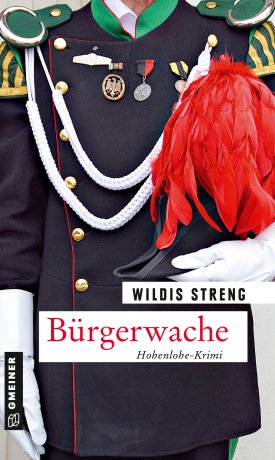 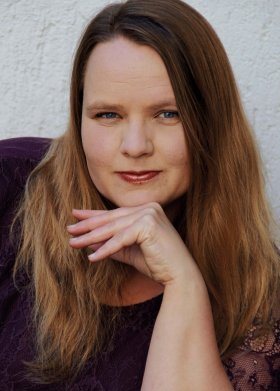                                                       © privatAnforderung von Rezensionsexemplaren:Wildis Streng »Bürgerwache«, ISBN 978-3-8392-0006-3Absender:RedaktionAnsprechpartnerStraßeLand-PLZ OrtTelefon / TelefaxE-Mail